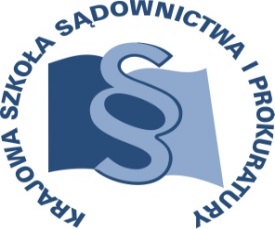 OSU-III-231/2016						Lublin, 22 luty 2016 r.K8/A/16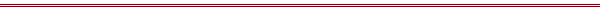 P R O G R A MSZKOLENIA DLA SĘDZIÓW I ASESORÓW SĄDOWYCH ORZEKAJĄCYCH W WYDZIAŁACH KARNYCH, PROKURATORÓW I ASESORÓW PROKURATURYTEMAT SZKOLENIA:„Materiały niejawne w postępowaniu karnym”DATA I MIEJSCE:14-16 września 2016 r.Zajęcia:Krajowa Szkoła Sądownictwa i Prokuraturyul. Krakowskie Przedmieście 6220-076 LublinZakwaterowanie:Lublin, Hotel Bliższe informacje zostaną podane w terminie późniejszym.ORGANIZATOR:Krajowa Szkoła Sądownictwa i ProkuraturyOśrodek Szkolenia Ustawicznego i Współpracy MiędzynarodowejKrakowskie Przedmieście 62, 20 - 076 Lublin  tel. 81 440 87 10							fax. 81 440 87 11OSOBY ODPOWIEDZIALNE ZE STRONY ORGANIZATORA:merytorycznie:					organizacyjniesędzia dr Janusz Konecki 			główny specjalista Monika Wolińskatel. 81 458 37 58 				tel. 81 458 37 49e-mail: j.konecki@kssip.gov.pl			e-mail: m.wolinska@kssip.gov.pl WYKŁADOWCY:dr hab. Dobrosława Szumiło – Kulczyckaadiunkt w Katedrze Postępowania Karnego Uniwersytetu Jagiellońskiego, adwokat, wykonawca programów realizowanych przez Instytut Wymiaru Sprawiedliwości pt. „Korzystanie w postępowaniu karnym przez sądy pierwszej instancji z informacji zebranych operacyjnie” oraz „Dostęp w procesie karnym do materiałów objętych klauzulą tajne lub ściśle tajne”.SSA Andrzej Kotsędzia Sądu Apelacyjnego we Wrocławiu, wykładowca Krajowej Szkoły Sądownictwa i Prokuratury.Zajęcia prowadzone będą w formie wykładu z elementami seminarium.PROGRAM SZCZEGÓŁOWYŚRODA 	14 września 2016 r.od godz. 12.00		zakwaterowanie uczestników w hotelu14.00 – 15.00		lunch ( w KSSiP)15.00 – 16.30	Rodzaje informacji niejawnych. Nadawanie określonych klauzuli tajności.Dokumenty i przedmioty, na które rozciąga się obowiązek zachowania w tajemnicy informacji niejawnych albo zachowania tajemnicy związanej z wykonywaniem zawodu lub funkcji.Tryb i warunki znoszenia klauzuli tajności.Obieg dokumentacji zawierającej informacje niejawne.Prowadzenie – Andrzej Kot16.30 – 16.45 	przerwa na kawę lub herbatę16.45 – 18.15	Ciąg dalszy wykładu.Prowadzenie - Andrzej Kot18.30 			kolacja (w hotelu)CZWARTEK 	15 września 2016 r.7.30 – 8.30 	śniadanie (w hotelu)9.00 – 10.30 	Sporządzanie protokołów obejmujących okoliczności, na które rozciąga się obowiązek zachowania w tajemnicy informacji niejawnych albo zachowania tajemnicy związanej z wykonywaniem zawodu lub funkcji;Sporządzanie uzasadnień orzeczeń w oparciu o materiał dowodowy obejmujący okoliczności, na które rozciąga się obowiązek zachowania w tajemnicy informacji niejawnych albo zachowania tajemnicy związanej z wykonywaniem zawodu lub funkcji.Prowadzenie - Andrzej Kot10.30 – 10.45 	przerwa na kawę lub herbatę10.45 – 12.15 	Ciąg dalszy wykładu.Prowadzenie – Andrzej Kot12.15 – 13.00	lunch ( w KSSiP)13.00 – 14.30	Dostęp stron i innych podmiotów do materiałów niejawnych, ograniczenia.	Odpowiedzialność karna za ujawnienie informacji niejawnych.Sporządzanie środków odwoławczych przez strony w sprawach z materiałami niejawnymi.Orzecznictwo Sądu Najwyższego i ETPCz w zakresie dostępu do materiałów niejawnych w postępowaniu karnym.Prowadzenie – Dobrosława Szumiło –Kulczycka14.30 – 15.00 	przerwa na kawę lub herbatę15.00 – 16.30	Ciąg dalszy wykładu.Prowadzenie – Dobrosława Szumiło -Kulczycka17.00				kolacja (w hotelu)PIĄTEK 	16 września 2016 r.7.30 – 8.30			śniadanie (w hotelu)9.00 – 10.30	Wykorzystanie materiałów niejawnych w postępowaniu przygotowawczym i sądowym.	Uzyskanie zgody następczej.Prowadzenie – Dobrosława Szumiło -Kulczycka10.30 – 10.45		przerwa na kawę lub herbatę10.45 – 12.15	Ciąg dalszy wykładu.Prowadzenie – Dobrosława Szumiło -Kulczycka12.15 – 13.00		lunch (w KSSiP)Program szkolenia dostępny jest na Platformie Szkoleniowej KSSiP pod adresem:http://szkolenia.kssip.gov.pl/login/ oraz na stronie internetowej KSSiP pod adresem: www.kssip.gov.plZaświadczenie potwierdzające udział w szkoleniu generowane jest za pośrednictwem Platformy Szkoleniowej KSSiP. Warunkiem uzyskania zaświadczenia jest obecność na szkoleniu oraz uzupełnienie znajdującej się na Platformie Szkoleniowej anonimowej ankiety ewaluacyjnej (znajdującej się pod programem szkolenia) dostępnej w dniach od 16 września 2016 r. do 16 października 2016 r.Po uzupełnieniu ankiety zaświadczenie można pobrać i wydrukować z zakładki 
„moje zaświadczenia”.